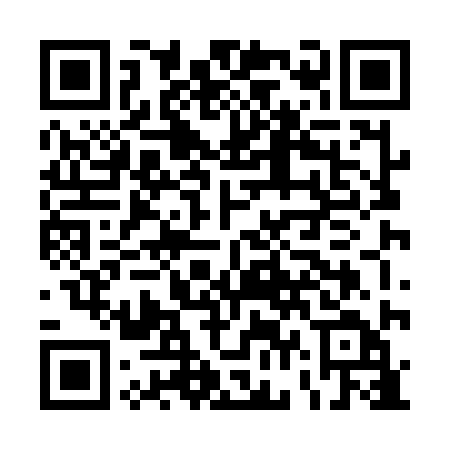 Ramadan times for Allen, ArgentinaMon 11 Mar 2024 - Wed 10 Apr 2024High Latitude Method: NonePrayer Calculation Method: Muslim World LeagueAsar Calculation Method: ShafiPrayer times provided by https://www.salahtimes.comDateDayFajrSuhurSunriseDhuhrAsrIftarMaghribIsha11Mon5:555:557:261:415:137:567:569:2112Tue5:565:567:271:415:127:547:549:1913Wed5:575:577:281:415:117:537:539:1814Thu5:595:597:291:405:107:517:519:1615Fri6:006:007:301:405:097:507:509:1416Sat6:016:017:311:405:087:487:489:1217Sun6:026:027:321:395:077:467:469:1118Mon6:036:037:331:395:067:457:459:0919Tue6:046:047:341:395:057:437:439:0720Wed6:056:057:351:395:047:427:429:0621Thu6:066:067:361:385:037:407:409:0422Fri6:086:087:371:385:027:397:399:0223Sat6:096:097:381:385:017:377:379:0124Sun6:106:107:391:375:007:357:358:5925Mon6:116:117:401:374:597:347:348:5826Tue6:126:127:411:374:587:327:328:5627Wed6:136:137:421:364:577:317:318:5428Thu6:146:147:431:364:567:297:298:5329Fri6:156:157:441:364:547:287:288:5130Sat6:166:167:441:364:537:267:268:4931Sun6:176:177:451:354:527:257:258:481Mon6:186:187:461:354:517:237:238:462Tue6:196:197:471:354:507:217:218:453Wed6:206:207:481:344:497:207:208:434Thu6:216:217:491:344:487:187:188:425Fri6:226:227:501:344:467:177:178:406Sat6:236:237:511:344:457:157:158:397Sun6:246:247:521:334:447:147:148:378Mon6:246:247:531:334:437:127:128:369Tue6:256:257:541:334:427:117:118:3410Wed6:266:267:551:324:417:097:098:33